RAZPORED »VRTCA V VODI«  V ČASU OD 23.09.2019 – 24.04.2020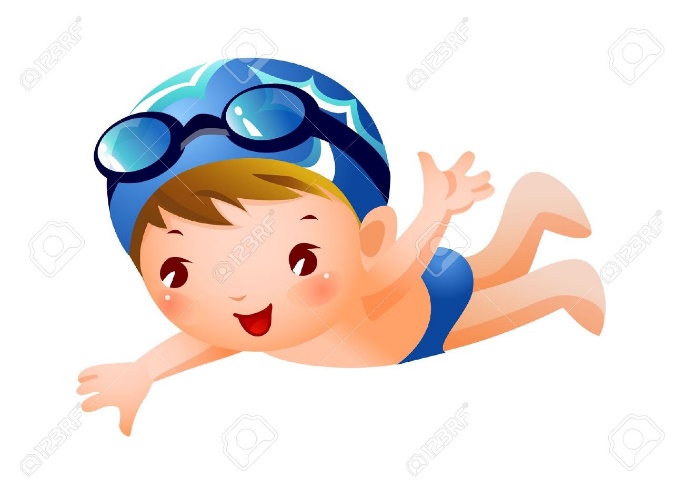 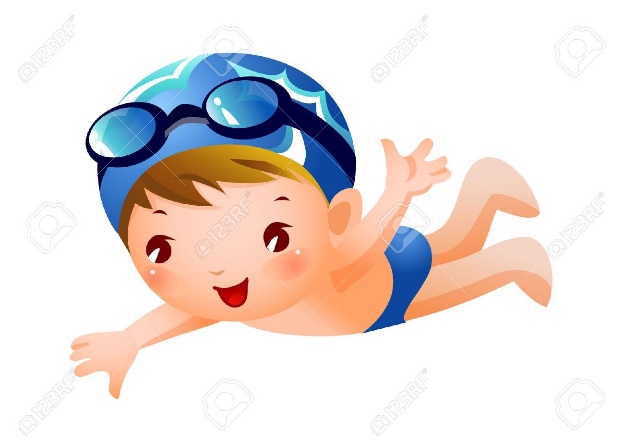 ENOTA / STROKOVNA DELAVKAURAPONEDELJEKTOREKSREDAČETRTEKPETEKBIBA - Fojkar08.45 – 10.0023.09.24.0926.09.27.09.ČIRČE - Boncelj10.00 – 11.1530.0901.10PROSTOKEKEC -  Burja08.45 – 10.0003.1004.10JEŽEK - Grašič10.00 – 11.1507.1008.10.PROSTO10.10.11.10NAJDIHOJCA - Boncelj08.45 – 10.0014.1015.1017.10.18.10ČIRA-ČARA – Rozman 10.00 – 11.1521.10.22.10PROSTOM. ČOP  - Vidmar08.45 – 10.0004.1105.11PROSTO07.11.08.11.SONČEK – Bogataj 10.00 – 11.1511.11.12.11.ČIRA-ČARA  - LeničNAJDIHOJCA – J. Basej08.45 – 10.0010.00 – 11.1518.11.19.11PROSTO14.11.21.11.15.11.22.11MOJCA -  PEČNIK08.45 – 10.006.01.7.01.9.01.10.01.ČEBELICA - BAJC10.00 – 11.1513.01.14.01.PROSTONAJDIHOJCA OVNIČEK08.45 – 10.0016.01.17.01.OSTRŽEK BOGATAJ10.00 – 11.1520.01.21.01.PROSTO23.01.24.02.ČEBELICA -  PIRIH08.45 – 10.0027.128.1.30.1.31.1.ČENČA - KLANČNIK10.00 – 11.303.02.4.02.PROSTOJANINA - REMIC08:45 – 10:0010.02.11.02.PROSTO6.02.13.02.7.02.14.02.MOJCA - VUJANOVIĆ10.00 – 11.1510.02.11.02.PROSTO6.02.13.02.7.02.14.02.ŽIV-ŽAV   VRHOVNIKSONČEK - MEGLIČ08:45 – 10:0010.00 – 11.1524.2.2.3.25.2.3.3.PROSTO27.2.28.2.JANINA – OMAN MATEJA08:45 – 10:009.3.10.3.PROSTO5.312.3..6.3.13.3.MOJCA - TRAVEN08.45 – 10.0016.3.17.3.19.3.20.3.ŽIV-ŽAV - OGRIS10.00 – 11.15.23.3.24.3.PROSTO